COPE An Online Self-Care Group for Counselors in TrainingCOPE is a 10-week online program consisting of psychoeducation, interactive and experiential activities that let you practice self-care.The group will meet online on through video chat, email, and social media. All activities are self-paced and the group will web conference together 5-6 times. The Group is Open to Masters and Doctoral StudentsBenefits of COPE:Develop skills to cope with stress of graduate schoolBuild peer social supportImprove work-life balanceLearn skills that you can use with your clientsTopics Include: Mindfulness, Self-Compassion, Body Flow, Enriching Interpersonal Relationships, Time Management and Organization and much more!Group Begins the week of September 11th 2017To Register Use this link https://bsu.qualtrics.com/jfe/form/SV_8omNDsHFnSBKVlX or Scan the QR Code 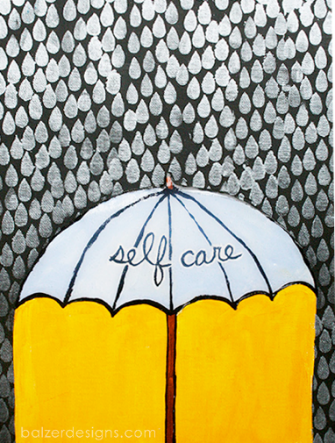 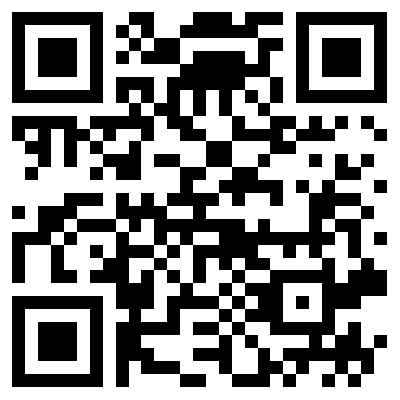 Questions? email Yamini (ynbellare@bsu.edu)  or Corie (clloisellehe@bsu.edu)